Statistics for the Social SciencesAssignment 3.11.  Create a spreadsheet.

2.  Place the heading "Grades" in column B.  Make the heading centered, Bold, and with a bottom border.

3.  Enter the following values under the Grades heading:  

100
97
88
55
92
88
87
4.  Under the values you added in column B, use the AVERAGE function to compute the MEAN of the scores.  Label the result as "Mean" in column A.

5.  Directly under the value of the mean added in step 4, use the MEDIAN function to compute the median for the scores.  Label the result as "Median" in column A.

6.  Directly under the value of the median you computed in step 5, use the MODE function to compute the median for the scores.  Label the result at "Mode" in column A.

7.  Place your name directly under the table.

8.  Save your file as YourLastName_YourFirstName_Assignment_3.1

9.  Submit your file in Blackboard.

Your file should look like this: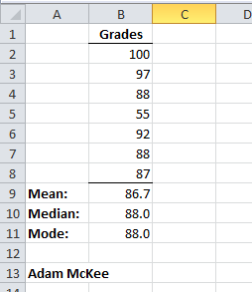 